Wij hebben momenteel een vacature voor volgende positie in collectiebeheer in het Koninklijk Museum voor Midden Afrika, Tervuren:- full time tijdelijk voor een periode van 2 maanden (Maart-April)-voornamelijk administratief werk-niveau CVereiste: -26jaarDe kerntaken -schrijven van rapporten.-fotograferen van objecten voor en na behandeling. -herbenoemen van oude restauratie foto’s (foto’s genomen voor – tijdens en na een behandeling. Is onderdeel van behandelingsrapport).-Aanvullen van behandelrapporten in TMS.-Gelijkstellen van Collective Acces met TMS.Zou u dit intern kunnen verspreiden?Met vriendelijke groetjes,Siska Genbrugge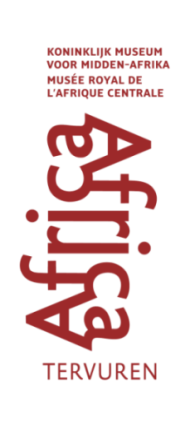 Siska GENBRUGGE Objects ConservatorArchives and Collection managementRoyal Museum for Central Africa                                                              Leuvensesteenweg 133080 Tervuren - BELGIUM +32(0)2 769 5686                                    siska.genbrugge@africamuseum.be                                                                         www.africamuseum.be 